Тема урока:3Д квилинг объёмные изделияЦели: научит 3Д квилинг объёмному изделия.Тип урока: комбинированный.Методы проведения занятия:Объяснительно – иллюстративный (рассказ, беседа, работа с дидактическим материалом, демонстрация);Репродуктивный (инструктаж; практическая работа, самостоятельная работа).Средства обучения:Предметно - натуральные объекты, наглядные пособия;Практические – трудовая деятельность;Эмоциональные – творческий интерес, удовлетворение от работы.Оборудование и средства наглядности: схемы, фотографий.Ход урока:Организационная часть:Подготовка учащихся  к началу работы;Приветствие;Проверка рабочей формы одежды;Отметить отсутствующих;Постановка целей и задач урока.Изложение нового материала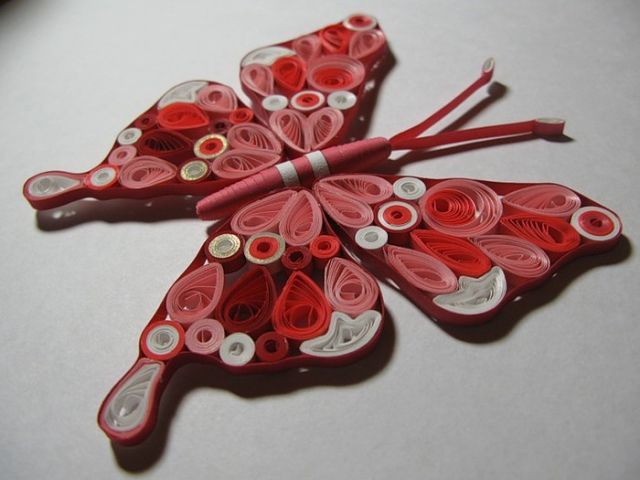 Квилинг бывает как плоским (хотя и состоит из объемных деталей на картинах и открытках), так и объемным. Изделия объемного квилинга могут быть очень разнообразными, все зависит только от фантазии мастера и расцветки бумаги.Объемный квилинг.Какими могут быть объемные изделия. Самыми разнообразными, это: шкатулки, вазы, кувшины, тарелки, магнитики (бабочки), сказочные домики, шляпы, зонтики от солнца и все, что угодно вашей фантазии.Если вы думаете, что раз изделия сделаны из бумаги, то они не прочные- это зря, изделия из бумаги имеют достаточную прочность. Их только не рекомендуется мочить и держать на солнце (чтобы не выгорел цвет бумаги), а в остальном они долговечны. От выгорания изделия можно покрыть бесцветным лаком.Чтобы начать делать изделие надо подготовить материалы и инструменты: нарезать цветную офисную бумагу шириной 3 мм необходимого количества (или купить готовую в специализированном магазине), клей (густой ПВА, момент или силиконовый с пистолетом), зубочистку, пинцет, инструмент для квилинга, трафарет с отверстиями разного диаметра.Трафарет с отверстиями играет очень важную роль, так как нам нужны будут детали одинакового размера, а без трафарета добиться этого практически невозможно.Сначала делаем мелкие детали в необходимом количестве, а уже потом начинаем собирать из них изделие, лучше всего начинать со дна изделия.Если изделие предполагается округлой формы, то для ровности можно подобрать подходящий шаблон в виде гладкой вазы или чаши и выкладывать изделие внутри ее.Если дно у изделия круглое, то для устойчивости можно сделать подставку в виде небольшого обруча из роллов такого же цвета как и само изделие и поставить изделие в этот обруч.Для начала рекомендую сделать простое изделие, при освоении навыка по изготовлению объемных изделий можно будет приступить и к более сложным, как по расцветке, так и по форме.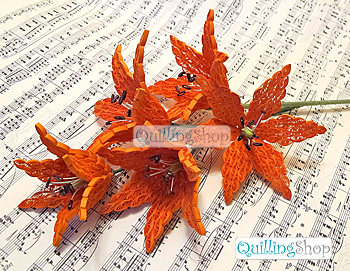 Практическая работа3Д квилинг объёмные изделия.Вводный инструктаж: нацелить учащихся на выполнение задания.Текущий инструктаж:Проверить организацию рабочих мест:Проверить правильность выполнения трудовых приёмов;Проверить соблюдение ПТБ;Дать дополнительные задания наиболее успевающим ученицам.Закрепление материал:Вопросы:Что вы сегодня научились?Понравилось вам ваше творение?Заключительный инструктаж:Подведение итогов урока;Анализ характерных ошибок и их причин;Выставление оценок работы учащихся;Домашнее задание -3Д квилинг объёмные изделия.Уборка рабочих мест.